附件2培训教室及酒店位置示意图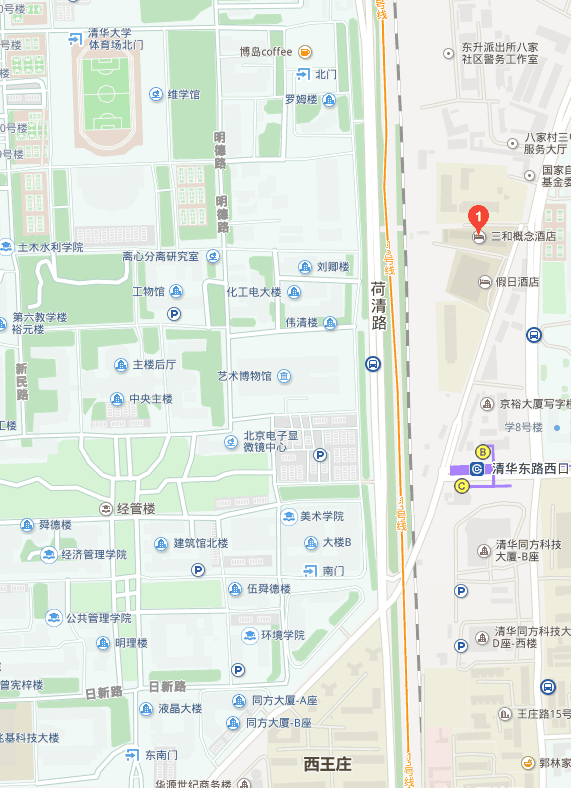 酒店名称酒店地址电话单间价格三和概念假日酒店北京市海淀区双清路85号010-62340038378/478元